Zatwierdzam:								Stalowa Wola, 20 lutego 2023 r. POK.1110.2.2023 OGŁOSZENIE O NABORZE DO SŁUŻBY 
W PAŃSTWOWEJ STRAŻY POŻARNEJKomenda Powiatowa Państwowej Straży Pożarnej w Stalowej Woli
ogłasza nabór do służby przygotowawczej w Państwowej Straży Pożarnej
na stanowisko stażysty w Sekcji Organizacyjno-Kadrowej.Liczba stanowisk, na które prowadzony jest nabór do służby: 1 stanowisko.Nazwa stanowiska: stażysta, docelowo starszy technik sztabowy.Miejsce pełnienia służby: Komenda Powiatowa Państwowej Straży Pożarnej w Stalowej Woli, Al. Jana Pawła II 27, 37-450 Stalowa Wola.Rodzaj rozkładu czasu służby: system codzienny – 8 godzinny.GŁÓWNE OBOWIĄZKI NA STANOWISKU, NA KTÓRE PROWADZONY JEST NABÓR:Prowadzenie archiwum zakładowego Komendy Powiatowej PSP w Stalowej Woli.Realizowanie zadań z zakresu planowania pracy komendy powiatowej.Organizowanie odpraw służbowych, narad i konferencji z udziałem komendanta powiatowego.Organizowanie współpracy ze związkami zawodowymi oraz z terenowymi organami administracji publicznej i innymi instytucjami.Opracowywanie zarządzeń, rozkazów, instrukcji i wytycznych komendanta powiatowego PSP.Sporządzanie wniosków o nadanie odznaczeń państwowych i resortowych.Sporządzanie wniosków o nadanie wyższych stopni służbowych.Prowadzenie spraw z zakresu ubezpieczeń społecznych.Przygotowywanie zbiorczych analiz oraz wniosków z zakresu działania komendy powiatowej.Opracowywanie regulaminów, wytycznych i procedur dotyczących służby i pracy 
w komendzie powiatowej.Organizacja działalności socjalnej dla pracowników i emerytów oraz prowadzenie 
w tym zakresie niezbędnej dokumentacji.Prowadzenie ewidencji stanu wyszkolenia kwalifikacyjnego strażaków komendy powiatowej, sporządzanie analiz i planowanie potrzeb.Realizowanie zadań z zakresu skarg i wniosków, prowadzenie ewidencji skarg 
i wniosków dla komendy powiatowej PSP.Realizowanie zadań z zakresu wydawania skierowań oraz upoważnień 
i zezwoleń dla kierowców pojazdów uprzywilejowanych oraz prowadzenie rejestru w tym zakresie.II. WYMAGANIA KONIECZNE STAWIANE KANDYDATOM:Kandydaci do służby w Państwowej Straży Pożarnej spełniać muszą, stosownie do postanowień art. 28 i art. 34 ust. 4 ustawy z dnia 24 sierpnia 1991 r. o Państwowej Straży Pożarnej (Dz. U. z 2022 r., poz. 1969 z późn. zm.), następujące kryteria podstawowe:Posiadać obywatelstwo polskie.Nie być karanym za przestępstwo lub przestępstwo skarbowe.Korzystać z pełni praw publicznych.Posiadać co najmniej średnie wykształcenie.Posiadać uregulowany stosunek do służby wojskowej (nie dotyczy kobiet).Posiadać zdolność fizyczną i psychiczną do pełnienia tej służby (weryfikacja w dalszym etapie naboru do służby – potwierdzoną orzeczeniem Podkarpackiej Rejonowej Komisji Lekarskiej podległej ministrowi właściwemu ds. wewnętrznych o przydatności do służby w PSP).   Preferowane umiejętności:Wykształcenie wyższe II stopnia w zakresie prawa lub administracji.Minimum 3-letnie doświadczenie w pracy na stanowisku w pionie kadrowym.Posiadanie kursu kancelaryjno-archiwalnego I stopnia. Prawo jazdy kat. B.HARMONOGRAM PRZEBIEGU PROCESU NABORU:Etap I:do dnia 6 marca 2023 r. do godz.1500 – składanie wymaganych dokumentów przez zainteresowanych,7 marca 2023 r. – analiza złożonej przez kandydatów dokumentacji osobowej,8 marca 2023 r. do godz. 1530 – ogłoszenie wyników I etapu.Etap II:9 marca 2023 r. od godz. 1400 do godz. 1415 – rejestracja kandydatów,9 marca 2023 r. od godz. 1420 – podciąganie na drążku (mężczyźni), rzut piłką lekarską (kobiety),9 marca 2023 r. – bieg po kopercie (po podciąganiu się na drążku),9 marca 2023 r. – próba wydolnościowa - beep test (po biegu po kopercie),10 marca 2023 r. do godz. 1530  – ogłoszenie wyników testu sprawności fizycznej,Etap III: do 13 marca 2023 r. do godz. 1500  – złożenie wymaganych dokumentów przez kandydatów, którzy zakwalifikowali się do IV etapu w sekretariacie Komendy Powiatowej PSP w Stalowej Woli,do 14 marca 2023 r. - analiza złożonej przez kandydatów dokumentacji,14 marzec 2023 r. do godz. 1530 - ogłoszenie wyników III etapuEtap IV:15 marzec 2023 r. od godz. 900 - rozmowa kwalifikacyjna,15 marzec 2023 r. do godz. 1530 – ogłoszenie wyników postępowania kwalifikacyjnego.Etap V – wykonanie badań przez Podkarpacką Rejonową Komisję Lekarską podległą ministrowi właściwemu ds. wewnętrznych w Rzeszowie.Terminy oraz miejsca etapów podane w powyższym harmonogramie mogą ulec zmianie. Każda zmiana terminu zostanie podana do wiadomości na tablicy ogłoszeń w siedzibie komendy oraz na  stronie   internetowej  https://www.gov.pl/web/kppsp-stalowa-wolaPostępowanie kwalifikacyjne wobec kandydata kończy się z chwilą uzyskania przez kandydata negatywnego wyniku z któregokolwiek z etapów postępowania kwalifikacyjnego lub nieprzystąpienia przez kandydata do któregokolwiek z etapów postępowania kwalifikacyjnego, wymienionych w ogłoszeniu o postępowaniu kwalifikacyjnym.  III. WYMAGANE DOKUMENTY I OŚWIADCZENIA:1. Kandydaci w terminie do 6 marca 2023 r. składają następujące dokumenty: TYLKO NIŻEJ WYMIENIONEPodanie o przyjęcie do służby w Państwowej Straży Pożarnej (załącznik nr 1).Oświadczenie o zapoznaniu się z zasadami naboru oraz o nie wnoszeniu roszczeń z tytułu ewentualnego nieszczęśliwego wypadku podczas procesu rekrutacji (załącznik nr 4).Klauzula informacyjna na potrzeby procesu rekrutacji do służby (załącznik nr 5).Uwaga:Dokumenty wymienione w punktach 1, 2, 3 opatrzone własnoręcznym czytelnym podpisem z imienia i nazwiska, potwierdzają spełnianie koniecznych wymagań stawianych kandydatowi.Wzory dokumentów wymienionych w punkcie 1, 2, 3 dostępne są w sekretariacie Komendy Powiatowej PSP w Stalowej Woli oraz na stronie internetowej https://www.gov.pl/web/kppsp-stalowa-wola ,Brak jakiegokolwiek wymaganego dokumentu, oświadczenia obowiązkowego, własnoręcznego podpisu bądź daty eliminuje kandydata z dalszego postępowania kwalifikacyjnego.Podanie do służby oraz oświadczenie (załączniki nr 1 oraz nr 4) obowiązują wyłącznie w formie załączonej do ogłoszenia. Inna forma dokumentu będzie skutkowała odrzuceniem całości dokumentacji kandydata.IV. WYMAGANE DOKUMENTY DO ETAPU III:Kandydaci, którzy zostali zakwalifikowani do etapu III dostarczają do dnia 13 marca 2023 r., poniższe dokumenty: Kserokopie świadectw pracy lub służby z poprzednich miejsc pracy lub służby, o ile wcześniej kandydat pozostawał w stosunku pracy lub służby;Kserokopię książeczki wojskowej w przypadku jej posiadania z uwidocznionymi danymi osobowymi kandydata i zapisem dotyczącym uregulowanego stosunku do służby wojskowej (nie dotyczy kobiet);Kserokopie dokumentów potwierdzających posiadane wykształcenie, wyszkolenie lub posiadane umiejętności;Zaświadczenie o udziale w działaniach ratowniczo-gaśniczych lub ćwiczeniach organizowanych przez jednostki organizacyjne Państwowej Straży Pożarnej, o ile kandydat jest członkiem OSP Załącznik nr 3;Uwaga:Na wszystkich składanych kopiach dokumentów należy umieścić następującą adnotację: „Potwierdzam za zgodność z oryginałem” — data, własnoręczny podpis. W przypadku braku wymaganych dokumentów wraz z niezbędnymi datami oraz podpisami oferta taka zostanie odrzucona. Kandydat sporządza wykaz składanych kopi z datą i czytelny podpisem. Złożenie przez kandydata wymaganych dokumentów po upływie wyznaczonych terminów skutkować będzie wykluczeniem kandydata z dalszego postępowania.V. TERMIN I MIEJSCE SKŁADANIA DOKUMENTÓW:Osobiście w sekretariacie Komendy Powiatowej PSP w Stalowej Woli od poniedziałku do piątku w godzinach 7:30-15:30 lublistownie na adres: Komenda Powiatowa Państwowej Straży Pożarnej w Stalowej Woli, 37-450 Stalowa Wola, Al. Jana Pawła II 27.Dokumenty, o których mowa w rozdziale IV należy składać do dnia 13 marca 2023 r. Za datę przyjęcia dokumentów uznaje się datę wpływu do Komendy Powiatowej Państwowej Straży Pożarnej w Stalowej Woli. Oferty składane po terminie (decyduje data wpływu, a nie data stempla pocztowego) nie będą brane pod uwagę w postępowaniu kwalifikacyjnym.Uwaga ważne!!!Po złożeniu dokumentów, o których mowa w rozdziale III, zostanie nadany kandydatowi numer identyfikacyjny oraz założony arkusz indywidualnej oceny kandydata, w którym dokumentowane będą wyniki osiągane przez niego w poszczególnych etapach postępowania kwalifikacyjnego. Kandydaci, którzy prześlą dokumenty pocztą zostaną o numerze identyfikacyjnym oraz założonym arkuszu poinformowani telefonicznie. Dokumenty należy składać w zamkniętych kopertach A4 opisanych imieniem 
i nazwiskiem oraz nr telefonu z dopiskiem „NABÓR DO SŁUŻBY – system codzienny”.Oferty (aplikacje) nie spełniające kryteriów naboru oraz oferty kandydatów, którzy nie zakwalifikowali się do kolejnych etapów naboru i przyjęcia do służby w Komendzie Powiatowej PSP w Stalowej Woli, będą do odbioru w siedzibie komendy do 1 miesiąca po zakończeniu postępowania kwalifikacyjnego. Po upływie tego terminu nastąpi komisyjne zniszczenie nie odebranej dokumentacji – z czego zostanie sporządzony protokół. Rekrutację uznaje się za zakończoną w momencie ogłoszenia wyniku naboru (tj. informacji 
o wyłonionym w wyniku postępowania kwalifikacyjnego kandydacie do przyjęcia do służby)  na stronie internetowej https://www.gov.pl/web/kppsp-stalowa-wola oraz tablicy ogłoszeń Komendy Powiatowej PSP w Stalowej Woli.VI. PRZEBIEG POSTĘPOWANIA KWALIFIKACYJNEGO: Postępowanie kwalifikacyjne składa się z następujących etapów podlegających ocenie:Etap I - ocena złożonych dokumentówEtap II - test sprawności fizycznejEtap III - ocena dokumentów wymaganych od kandydatów zakwalifikowanych do testu wiedzy i rozmowy kwalifikacyjnejEtap IV – rozmowa kwalifikacyjnaEtap V - ustalenie zdolności fizycznej i psychicznej do pełnienia służby w Państwowej Straży PożarnejVII. ETAPY PRZEPROWADZANIA NABORU:ETAP I postępowania kwalifikacyjnego składa się z:przeglądu i sprawdzenia kompletności dokumentów złożonych przez kandydata.Etap pierwszy kończy się oceną dokumentów złożonych przez kandydata do służby 
i rozstrzygnięciem o zakwalifikowaniu go do kolejnego etapu postępowania. Złożenie przez kandydata dokumentów i oświadczeń niekompletnych lub niespełnienie przez niego wymogów określonych w ogłoszeniu jest równoznaczne z uzyskaniem negatywnego wyniku w postępowaniu kwalifikacyjnym. O dopuszczeniu kandydata do kolejnego etapu postępowania, komisja kwalifikacyjna informuje kandydatów podając termin i miejsce przeprowadzania kolejnego etapu postępowania poprzez zamieszczenie stosownej informacji na stronie internetowej https://www.gov.pl/web/kppsp-stalowa-wola oraz 
w siedzibie Komendy Powiatowej Państwowej Straży Pożarnej w Stalowej Woli, ul. Al. Jana Pawła II 27,  37-450 Stalowa Wola.Przed rozpoczęciem każdego z pozostałych etapów postępowania kwalifikacyjnego kandydat okazuje dokument (ze zdjęciem) potwierdzający jego tożsamość!ETAP II postępowania kwalifikacyjnego – ocena sprawności fizycznej kandydata do służbyTest sprawności fizycznej składa się z próby sprawnościowej oraz wydolnościowej, które przeprowadza się w sposób określony w przepisach wydanych na podstawie art. 42 ust. 3 ustawy z dnia 24 sierpnia 1991 r. o Państwowej Straży Pożarnej z wyłączeniem punktów preferencyjnych przyznawanych w zależności od grupy wiekowej oraz rozporządzenia Ministra Spraw Wewnętrznych i Administracji z dnia 23 września 2021 r. 
w sprawie postępowania kwalifikacyjnego w stosunku do kandydatów ubiegających się 
o przyjęcie do służby w Państwowej Straży Pożarnej (Dz. U. 2021 r. poz.1772). WAŻNE!Kandydat zakwalifikowany do testu sprawności fizycznej przedkłada osobiście w dniu rozpoczęcia testu, tj. 9 marca 2023 r. oryginał zaświadczenia lekarskiego o braku przeciwwskazań zdrowotnych do wykonywania ćwiczeń fizycznych, dopuszczające kandydata do udziału w teście sprawności fizycznej (podciąganie się na drążku, rzut piłką lekarską, bieg po kopercie, beep test), wystawione nie wcześniej niż 30 dni przed dniem przystąpienia do takich testów wg. wzoru określonego w załączniku nr 2. UWAGA! Jeżeli kandydat posiada zaświadczenie o pozytywnym wyniku testu sprawności fizycznej uzyskane podczas postępowania kwalifikacyjnego o przyjęcie do służby w innej jednostce PSP (wynik testu nie starszy niż 6 miesięcy) dostarcza je osobiście w dniu rozpoczęcia testu, tj. 9 marca 2023 r. razem z zaświadczeniem lekarskim o braku przeciwskazań zdrowotnych do wykonywania ćwiczeń fizycznych.Brak zaświadczenia lekarskiego lub zaświadczenie niezgodne ze wzorem załącznika nr 2 wyklucza kandydata z dalszej części postępowania kwalifikacyjnego. UWAGA! Koszty ewentualnych badań i wystawienia zaświadczenia pokrywa kandydat. TEST SPRAWNOŚCI FIZYCZNEJTesty sprawności fizycznej przeprowadza się w ubiorze i obuwiu sportowym. Kandydat do każdej z prób może podchodzi dwukrotnie. Podejście drugie może nastąpić włącznie w dniu, w którym przeprowadzono pierwsze podejście danej próby. Do oceny ogólnej zostaje wybrany korzystniejszy wynik podejścia uzyskany przez kandydata. Termin oraz miejsce testu sprawności fizycznej:9 marca 2023 r., godz. 1400: hala widowiskowo-sportowa Miejski Ośrodek Sportu i Rekreacji w Stalowej Woli ul. Hutnicza 15, 37-450 Stalowa Wola.godz. 1400 – 1415  rejestracja kandydatów (kandydat, który zgłosi się po godzinie 1415 nie przechodzi do etapu postępowania kwalifikacyjnego), od godz. 1415 podciąganie się na drążku, rzut piłką lekarską, bieg po kopercie, próba wydolnościowa.Przed każdą z prób sprawnościowych przeprowadzony zostanie krótki instruktaż.Próba dla mężczyzn:– podciąganie na drążkuDrążek jest umieszczony na wysokości doskocznej, pozwalającej na swobodny zwis ciała, bez dotykania podłoża. W przypadku braku możliwości doskoczenia do drążka, kandydat ma prawo do uzyskania pomocy osób przeprowadzających test sprawności fizycznej. Kandydat  zajmuje  pozycję  w  zwisie  na  drążku  (nachwytem  lub  podchwytem)  o  ramionach wyprostowanych w stawach łokciowych. Na komendę „start” podciąga się, tak aby broda znalazła się powyżej drążka i wraca do pozycji wyjściowej, następnie ponawia ćwiczenie. Oceniający głośno podaje liczbę zaliczonych podciągnięć.  Jeżeli kandydat nie wykona ćwiczenia zgodnie z opisem, np. nie podciągnie się na drążku do wymaganej  pozycji  lub  nie  wróci  do  zwisu  na  drążku o  ramionach  wyprostowanych w stawach  łokciowych,  oceniający  powtarza  ostatnią  liczbę  prawidłowo  zaliczonych podciągnięć.  Podczas wykonywania ćwiczenia jest dozwolona praca tułowia i nóg. Wynikiem końcowym jest liczba prawidłowo zaliczonych podciągnięć. Próba dla kobiet:– rzut piłką lekarskąKandydat na strażaka ustawia się przed linią, przodem do kierunku rzutu. Unosi piłkę o wadze 2 kg oburącz za głową i wykonuje rzut. Odległość rzutu wyznacza punkt w którym piłka zetknęła się z podłożem. Przekroczenie linii w momencie wykonania rzutu lub bezpośrednio po rzucie, a przed kontaktem piłki z podłożem, powoduje niezaliczenie próby.– bieg po kopercieKonkurencja  jest  przeprowadzana na  polu prostokąta  o  wymiarach 3 x 5 m, na którym w wyznaczonych miejscach (naklejone z  taśmy o szerokości 5 cm krzyże mają wymiary 20 x 20 cm) ustawia się tyczki o wysokości 160–180 cm – podstawa tyczki w całości musi zakrywać naklejony krzyż (sposób rozmieszczenia tyczek przedstawia rysunek poniżej). Sposób przeprowadzenia konkurencji: kandydat na komendę „na miejsca” podchodzi do linii startu i zajmuje pozycję startową. Na komendę „start” kandydat rozpoczyna bieg zgodnie z oznaczonym na rysunku kierunkiem (A–B–E–C–D–E–A), omijając tyczki od strony zewnętrznej. Kandydat pokonuje trasę trzykrotnie. Podczas wykonywania próby obowiązuje całkowity zakaz chwytania i przytrzymywania stojących tyczek. W przypadku przewrócenia lub przesunięcia tyczki z punktu jej ustawienia, kandydat musi ją ustawić na wcześniej zajmowanym miejscu i dopiero kontynuować bieg. W przypadku nieustawienia tyczki na wcześniej  zajmowanym  miejscu i kontynuowaniu biegu, kandydatowi przerywa się próbę i uznaje się ją jako niezaliczoną. Kandydat może popełnić 1 falstart, kolejny go dyskwalifikuje. Wynikiem końcowym jest czas pokonania ćwiczenia, z dokładnością do 0,01 sekundy. 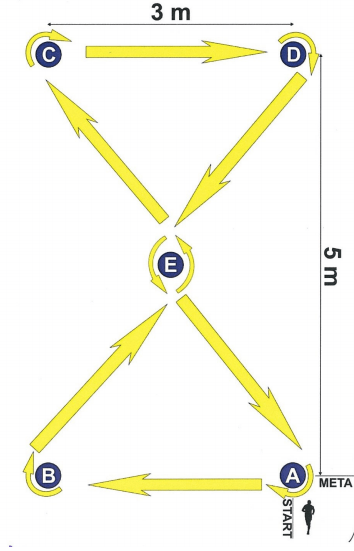 Próba wydolnościowa „Beep test”Próba wydolnościowa (Beep test) polega na bieganiu między dwoma znacznikami (liniami), oddalonymi od siebie o 20 metrów w określonym, stale rosnącym tempie. Szerokość toru wynosi 1,5 m. Tempo nadaje sygnał dźwiękowy, podczas trwania którego kandydat musi znajdować się poza wyznaczoną linią dwiema nogami. Jeżeli kandydat dotrze do linii przed sygnałem, powinien zatrzymać się za nią i ruszyć do kolejnego odcinka po usłyszeniu sygnału Koniec testu następuje w momencie, gdy kandydat dwukrotnie nie przebiegnie kolejnych 20 metrów w wyznaczonym czasie lub dwukrotnie pod rząd wystartuje do kolejnych odcinków przed sygnałem. Ostateczny wynik to liczba rozpoczętego poziomu oraz liczba pełnych przebiegniętych 20-metrówek na tym poziomie (np. 10 - 9), gdzie 10 oznacza poziom, a 9 – numer 20-metrowego odcinka.Test sprawności uznaje się za zaliczony w przypadku zaliczenia każdej z trzech prób oraz osiągnięcia wyniku końcowego dla mężczyzn co najmniej 50 pkt, dla kobiet 46 pkt. W przypadku gdy liczba kandydatów, którzy zaliczyli test sprawności fizycznej, jest mniejsza od liczby stanowisk, na które jest prowadzony nabór, obniża się minimalny do osiągnięcia wynik końcowy testu sprawności fizycznej do 41 pkt – dla mężczyzn 
i dla kobiet.System punktacji zgodny z tabelą umieszczoną w ogłoszeniu.System punktacji zgodny z tabelą umieszczoną w ogłoszeniuTABELA PUNKTOWA(przeliczenie uzyskanych wyników na punkty)UWAGA!  DO WYNIKÓW TESTU SPRAWNOŚCI FIZYCZNEJ NIE DOLICZA SIĘ PUNKTÓW PREFERENCYJNYCH ZA WIEK KANDYDATA!! Test sprawności fizycznej uznaje się za zaliczony w przypadku uzyskania wskazanych wyżej wyników.ETAP III postępowania kwalifikacyjnego składa się z:oceny dokumentów dotyczących posiadanego wykształcenia, kwalifikacji i uprawnień wskazanych w rozdziale IV oraz określenia związanej z tym liczby punktów za poszczególne uprawnienia i sumy zgromadzonych punktów.System punktowy stosowany do oceny preferencji z tytułu posiadanego przez kandydatów do służby w Państwowej Straży Pożarnej wykształcenia, wyszkolenia lub posiadanych umiejętności.Możliwe do zdobycia punkty za posiadane wykształcenie, kwalifikacje i uprawnienia:Wyjaśnienie użytych skrótów oraz sposobu liczenia punktów: SP – szkolenie podstawowe strażaków ratowników OSP,RT   – szkolenie z zakresu ratownictwa technicznego dla strażaków ratowników OSP,RW – szkolenie strażaków ratowników OSP z zakresu działań przeciwpowodziowych oraz ratownictwa na wodach,SGSP – Szkoła Główna Służby Pożarniczej.Uwaga:Za kwalifikacje wymienione w punktach 1-3 przyznaje się punkty jedynie z jednego tytułu z wyższą wartością punktową.Za kwalifikacje wymienione w punktach 5-6 przyznaje się punkty jedynie z jednego tytułu z wyższą wartością punktową.Za kwalifikacje wymienione w punktach 7-10 przyznaje się punkty jedynie 
w przypadku potwierdzenia przez właściwego dla działalności ochotniczej straży pożarnej komendanta powiatowego (miejskiego) Państwowej Straży Pożarnej aktywnego członkostwa przez udokumentowany udział w co najmniej dwóch zdarzeniach – w działaniach ratowniczo–gaśniczych lub ćwiczeniach organizowanych przez jednostkę organizacyjną Państwowej Straży Pożarnej (w okresie jednego roku poprzedzającego datę publikacji ogłoszenia, tj. terminu składania dokumentów, o których mowa w rozdziale III ogłoszenia).  Za kwalifikacje wymienione w punkcie 13 – w sumie do 15, nie więcej niż 5 punktów za jedno uprawnienie.Maksymalna ilość punktów możliwa do uzyskania za posiadane wykształcenie, wyszkolenie lub posiadane umiejętności wynosi 60 punktów.ETAP IV postępowania kwalifikacyjnego – rozmowa kwalifikacyjna Rozmowa kwalifikacyjna odbędzie się dnia 15 marca 2023 r., od godz. 900 w siedzibie KP PSP w Stalowej Woli, ul. Al. Jana Pawła 27.Podczas rozmowy kwalifikacyjnej ocenie podlega:Autoprezentacja, w której kandydat przedstawia swoje słabe i mocne strony, motywację do podjęcia służby w Państwowej Straży Pożarnej oraz postawę społeczną.Umiejętności przekazywania, odbierania i rozumienia informacji oraz jasnego wyrazistego formułowania wypowiedzi.Wiedza na temat funkcjonowania ochrony przeciwpożarowej.Szczególne zainteresowania i dotychczasowe osiągnięcia kandydata.Każdy z członków komisji, po przeprowadzeniu rozmowy kwalifikacyjnej, odrębnie ocenia kandydata.Maksymalna liczba punktów możliwa do przyznania przez członka komisji za każdy
z elementów wymienionych w punktach od 1 – 4 wynosi 10.Liczbę punktów uzyskanych w trakcie rozmowy kwalifikacyjnej ustala się na podstawie średniej arytmetycznej liczby punktów przyznanych przez członków komisji
z dokładnością do jednego miejsca po przecinku.Pozytywny wynik z rozmowy kwalifikacyjnej osiąga kandydat, który uzyska co najmniej 16 punktów w powyżej ustalony sposób.W przypadku uzyskania przez kandydatów równej ilości punktów (suma punktów etapu III i IV), o kolejności przyjęcia decydować będzie wyższy wynik z testu sprawności fizycznej. Informacje o wynikach końcowych nie będą udzielane telefonicznie, nie dotyczy kandydatów, którzy zostaną skierowani na badania w celu oceny zdolności fizycznej i psychicznej do pełnienia służby w Państwowej Straży Pożarnej.ETAP V postępowania kwalifikacyjnego – ustalenie zdolności fizycznej i psychicznej do pełnienia służby w Państwowej Straży PożarnejKandydat, który uzyska największą liczbę punktów, zostanie skierowany na badanie lekarskie i psychologiczne do Rejonowej Komisji Lekarskiej MSW w Rzeszowie, celem określenia zdolności do służby w Państwowej Straży Pożarnej. W przypadku, gdy komisja lekarska orzeknie, że kandydat jest niezdolny do służby w PSP, na badania lekarskie skierowany zostanie kolejny kandydat z najwyższą liczbą uzyskanych punktów w postępowaniu kwalifikacyjnym.Uwaga:Przeprowadzający nabór ma prawo do wstrzymania naboru na jakimkolwiek jego etapie lub dokonania zmian w jego harmonogramie w przypadku wprowadzenia zmian w prawie lub wytycznych i obostrzeń, które uniemożliwiałyby jego przeprowadzenie zgodne z planem i wymogami. Rekrutacja może zostać unieważniona z przyczyn niezależnych od KP PSP w Stalowej Woli.Przed przystąpieniem do KAŻDEGO Z ETAPÓW POSTĘPOWANIA KWALIFIKACYJNEGO, kandydat zobowiązany jest okazać dokument potwierdzający jego tożsamość (dowód osobisty, paszport, prawo jazdy). Brak dokumentu uniemożliwi kandydatowi przystąpienie do poszczególnych etapów postępowania kwalifikacyjnego.O wynikach testu sprawności kandydaci będą informowani indywidualnie po zakończeniu każdego z etapów postępowania kwalifikacyjnego. Fakt zapoznania się z uzyskanym wynikiem kandydat potwierdzi podpisem w karcie kandydata.Wyniki z poszczególnych etapów naboru będą zamieszczane stopniowo na tablicy ogłoszeń
w siedzibie komendy oraz na stronie internetowej https://www.gov.pl/web/kppsp-stalowa-wola.Zastrzega się możliwość zmiany terminów poszczególnych etapów postępowania z powodu zdarzeń losowych. Ewentualna zmiana terminu będzie niezwłocznie umieszczana na tablicy ogłoszeń w siedzibie komendy oraz na stronie internetowej https://www.gov.pl/web/kppsp-stalowa-wola .Nieobecność kandydata na którymkolwiek z etapów prowadzonego naboru lub uzyskanie negatywnego wyniku z któregokolwiek etapu wiąże się z wykluczeniem go z dalszego postępowania kwalifikacyjnego.Po zakończeniu IV etapu postępowania kwalifikacyjnego na tablicy ogłoszeń siedziby Komendy Powiatowej Państwowej Straży Pożarnej w Stalowej Woli przy ul. Jana Pawła II 27 oraz na stronie internetowej https://www.gov.pl/web/kppsp-stalowa-wola  zostanie opublikowana zatwierdzona lista (numery) kandydatów zakwalifikowanych do przyjęcia do służby, wraz z ilością punktów uzyskanych w postępowaniu kwalifikacyjnym.Kandydat ma prawo wglądu wyłącznie do swojej dokumentacji z postępowania kwalifikacyjnego w siedzibie KP PSP w Stalowej Woli ul. Jana Pawła II 27. Kandydat może wnieść do Przewodniczącego Komisji Kwalifikacyjnej pisemne uwagi do przebiegu postępowania kwalifikacyjnego lub do wyników uzyskanych w danym etapie niezwłocznie po jego zakończeniu, nie później jednak niż do dnia i godziny rozpoczęcia kolejnego etapu. Komisja rozpatruje uwagi kandydata w terminie jednego dnia roboczego od dnia ich otrzymania. Informację o sposobie rozpatrzenia uwag kandydat zobowiązany jest odebrać osobiście w terminie wskazanym powyżej. Dodatkowe informacje na temat naboru można uzyskać wyłącznie telefonicznie, w dni robocze od poniedziałku do piątku w godzinach od 7:³º do 15:³º w Sekcji Organizacyjno-Kadrowej Komendy Powiatowej PSP w Stalowej Woli pod nr tel. 15 842 65 11.Komenda Powiatowa Państwowej Straży Pożarnej w Stalowej Woli nie zwraca kandydatom kosztów poniesionych w związku z postępowaniem kwalifikacyjnym w stosunku do kandydatów ubiegających się o przyjęcie do służby w Państwowej Straży Pożarnej (m.in.: kosztów dojazdów, badania lekarskiego, odpisów dokumentów, zaświadczeń itp.).Postępowanie kwalifikacyjne kończy się, zatwierdzeniem przez Komendanta Powiatowego Państwowej Straży Pożarnej w Stalowej Woli listy z kandydatami do przyjęcia do służby w Państwowej Straży Pożarnej.Załącznik nr 5KLAUZULA INFORMACYJNAna potrzeby procesu rekrutacji do służbyZgodnie z art. 13 ust. 1 i 2 ogólnego rozporządzenia o ochronie danych osobowych z dnia 
27 kwietnia 2016 r. Parlamentu Europejskiego i Rady (UE) 2016/679 informujemy, że:Administratorem przetwarzającym Pani(a) dane osobowe jest Komendant Powiatowy Państwowej Straży Pożarnej w Stalowej Woli, z siedzibą w Stalowej Woli,
 Al. Jana Pawła II 27.W Komendzie Powiatowej Państwowej Straży Pożarnej w Stalowej Woli wyznaczony został Inspektor Ochrony Danych, tel. 17 7470224, email: iod@podkarpacie.straz.plPana/Pani dane osobowe będą przetwarzane w celu przeprowadzenia postępowania kwalifikacyjnego związanego z ogłoszonym naborem do służby w Komendzie Powiatowej PSP w Stalowej Woli na podstawie wymagań określonych w art. 6 ust. 1 lit. c RODO oraz w  art. 28b ustawy z dnia 24 sierpnia 1991 r. o Państwowej Straży Pożarnej (t.j. Dz. U. 2022 r. poz. 1969 ze zm.)Odbiorcą Pana/Pani danych osobowych są placówki służby zdrowia.Pana/Pani dane osobowe nie będą przekazywane do państwa trzeciego lub organizacji międzynarodowej.Pana/Pani dane osobowe będą przechowywane przez okres trwania naboru. Dokumenty kandydata, który zostanie wyłoniony w postępowaniu kwalifikacyjnym, zostaną dołączone do jego akt osobowych. Sposób postępowania z dokumentami pozostałych kandydatów opisany jest w treści ogłoszenia o naborze do służby.Posiada Pan/Pani prawo żądania dostępu do treści swoich danych, prawo ich sprostowania, usunięcia ograniczenia przetwarzania, wniesienia sprzeciwu wobec przetwarzania, prawo do przenoszenia danych, prawo do cofnięcia zgody na przetwarzanie w dowolnym momencie bez wpływu na zgodność z prawem przetwarzania, którego dokonano na podstawie zgody przed jej cofnięciem.Posiada Pan/Pani prawo wniesienia skargi do Urzędu Ochrony Danych Osobowych, jeżeli uzna Pan/Pani, że przetwarzanie narusza przepisy ogólnego rozporządzenia o ochronie danych osobowych z dnia 27 kwietnia 2016 r.Podanie przez Pana/Panią danych osobowych jest wymogiem obligatoryjnym w zakresie niezbędnym do realizacji obowiązku przedłożenia dokumentów i załączników wymaganych w związku z ogłoszonym naborem do służby w Komendzie Powiatowej PSP w Stalowej Woli, a konsekwencją niepodania danych osobowych będzie brak możliwości uczestnictwa w procesie naboru. Przetwarzanie podanych przez Panią(-) danych osobowych nie będzie podlegało zautomatyzowanemu podejmowaniu decyzji, w tym profilowaniu, o którym mowa w art. 22 ust. 1 i 4 ogólnego rozporządzenia o ochronie danych osobowych z dnia 27 kwietnia 2016 r.…………………………………………………………czytelny podpisLiczba odcinków1odc.2odc.3odc.4odc.5odc.6odc.7odc.8odc.9odc.10odc.11odc.12odc.Czas odcinka(s)PoziomPrzebiegnięty dystans (m)Przebiegnięty dystans (m)Przebiegnięty dystans (m)Przebiegnięty dystans (m)Przebiegnięty dystans (m)Przebiegnięty dystans (m)Przebiegnięty dystans (m)Przebiegnięty dystans (m)Przebiegnięty dystans (m)Przebiegnięty dystans (m)Przebiegnięty dystans (m)Przebiegnięty dystans (m)1204060801001201409,021601802002202402602803008,033203403603804004204404607,544805005205405605806006206407,256606807007207407607808008206,86840860880900920940960980100010206,5710401060108011001120114011601180120012206,28124012601280130013201340136013801400142014406,09146014801500152015401560158016001620164016605,710168017001720174017601780180018201840186018805,5111900192019401960198020002020204020602080210021205,31221402160218022002220XXXXXXX5,1LICZBAPUNKTÓWPodciąganie się na drążku(liczba powtórzeń)Rzut piłką lekarską 2 kg(odległość w metrach)Bieg po kopercie(czas w sekundach)Beep test(poziom - liczba odcinków)752610,0022,0012 - 574259,9022,0512 - 473249,8022,1012 - 372239,7022,1512 - 271229,6022,2012 - 170219,5022,2511 - 1269209,4022,3011 - 1168199,3022,3511 - 1067189,2022,4011 - 966179,1022,4511 - 865169,0022,5011 - 7648,9022,5511 - 663158,8022,6011 - 5628,7022,6511 - 461148,6022,7011 - 3608,5022,7511 - 2598,4022,8011 - 158138,3022,8510 - 11578,2022,9010 - 10568,1022,9510 - 955128,0023,0010 - 85423,0510 - 7537,9023,1010 - 65223,1510 - 5517,8023,2010 - 4501123,2510 - 3497,7023,3010 - 24823,3510 - 1477,6023,409 - 114623,459 - 1045107,5023,509 - 94423,609 - 8437,4023,709 - 74223,809 - 6417,3023,909 - 540924,009 - 4397,2024,109 - 33824,209 - 2377,1024,309 - 13624,408 - 113587,0024,508 - 103424,608 - 9336,9024,708 - 83224,808 - 7316,8024,908 - 630725,008 - 5296,7025,108 - 42825,208 - 3276,6025,308 - 22625,408 - 12566,5025,507 - 102425,607 - 9236,4025,707 - 82225,807 - 7216,3025,907 - 620526,007 - 5196,2026,107 - 41826,207 - 3176,1026,307 - 21626,407 - 11546,0026,506 - 101426,606 - 9135,9026,706 - 81226,806 - 7115,8026,906 - 610327,006 - 595,7027,106 - 4827,206 - 375,6027,306 - 265,5027,406 - 1525,4027,505 - 945,3027,605 - 835,2027,705 - 725,1027,805 - 6115,0027,905 - 5Lp.Rodzaj wykształcenia, wyszkolenie lub posiadane umiejętności Ilość punktów1wyszkolenie pożarnicze w Państwowej Straży Pożarnej – ukończone szkolenie podstawowe w zawodzie strażak20 pkt.2wyszkolenie pożarnicze w Państwowej Straży Pożarnej – posiadanie tytułu zawodowego technik pożarnictwa25 pkt. 3wyszkolenie pożarnicze w Państwowej Straży Pożarnej – posiadanie tytułu zawodowego inżynier pożarnictwa30 pkt4posiadanie tytułu zawodowego inżynier i dyplomu ukończenia w Szkole Głównej Służby Pożarniczej studiów w zakresie inżynierii bezpieczeństwa w specjalności inżynieria bezpieczeństwa pożarowego, wydanego do dnia 30 września 2019 r., lub studiów na kierunku inżynieria bezpieczeństwa w zakresie bezpieczeństwa pożarowego, wydanego po dniu 30 września 2019 r.15 pkt5uzyskanie kwalifikacji ratownika, o których mowa w art. 13 ustawy z dnia 8 września 
2006 r. o Państwowym Ratownictwie Medycznym (Dz. U. z 2022 r. poz. 1720 ze zm.)5 pkt6uprawnienia do wykonywania zawodu ratownika medycznego, o których mowa w art. 10 ustawy z dnia 8 września 2006 r. o Państwowym Ratownictwie Medycznym (Dz. U. z 2022 r. poz. 1720 ze zm.)15 pkt7wyszkolenie pożarnicze w Ochotniczej Straży Pożarnej – ukończone SP 5 pkt8wyszkolenie pożarnicze w Ochotniczej Straży Pożarnej – ukończone SP + RT10 pkt9wyszkolenie pożarnicze w Ochotniczej Straży Pożarnej – ukończone SP + RT+ RW15 pkt10wyszkolenie pożarnicze w Ochotniczej Straży Pożarnej – ukończone SP według programu z dnia 17 listopada 2015 r. 15 pkt11ukończone liceum ogólnokształcące lub technikum w klasie, w której były nauczane przedmioty dotyczące funkcjonowania ochrony przeciwpożarowej, dla których zostały opracowane w szkole programy nauczania włączone do szkolnego zestawu programów nauczania5 pkt.12Wykształcenie wyższe o kierunku przydatnym w Państwowej Straży Pożarnej na danym stanowisku, na które jest prowadzone postępowanie kwalifikacyjne w codziennym rozkładzie czasu służby. 15 pkt.13Inne kwalifikacje lub uprawnienia wymagane na danym stanowisku, na które jest prowadzone postępowanie kwalifikacyjne:- minimum 3-letnie doświadczenie w pracy na stanowisku w pionie kadrowym- kurs kancelaryjno-archiwalny I stopnia- prawo jazdy kat. B13Inne kwalifikacje lub uprawnienia wymagane na danym stanowisku, na które jest prowadzone postępowanie kwalifikacyjne:- minimum 3-letnie doświadczenie w pracy na stanowisku w pionie kadrowym- kurs kancelaryjno-archiwalny I stopnia- prawo jazdy kat. B5 pkt.13Inne kwalifikacje lub uprawnienia wymagane na danym stanowisku, na które jest prowadzone postępowanie kwalifikacyjne:- minimum 3-letnie doświadczenie w pracy na stanowisku w pionie kadrowym- kurs kancelaryjno-archiwalny I stopnia- prawo jazdy kat. B5 pkt.13Inne kwalifikacje lub uprawnienia wymagane na danym stanowisku, na które jest prowadzone postępowanie kwalifikacyjne:- minimum 3-letnie doświadczenie w pracy na stanowisku w pionie kadrowym- kurs kancelaryjno-archiwalny I stopnia- prawo jazdy kat. B5 pkt.14zatrudnienie powyżej 12 miesięcy w służbie cywilnej lub na stanowisku pomocniczym, lub stanowisku obsługi w Państwowej Straży Pożarnej, przy realizowaniu zadań zbliżonych do zadań na stanowisku, na które jest prowadzone postępowanie kwalifikacyjne15 pkt.